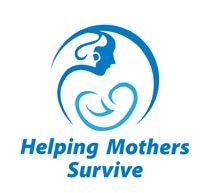 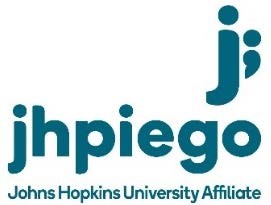 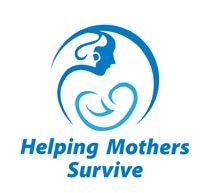 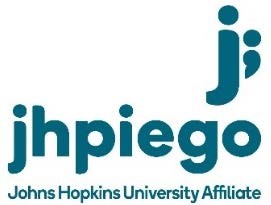 	                                         Helping Mothers Survive                  Bleeding after Birth Complete                      Participant Characteristics Participant ID#  ___________________  Date ___________________ Question Response Response 1. What is your current qualification?  Circle one Specialized doctor (obstetrician/gynecologist) Medical officer (general doctor) Clinical officer Registered Midwife Registered Nurse Enrolled Midwife Enrolled Nurse Nurse Assistant Other (Please specify) ___________________  Specialized doctor (obstetrician/gynecologist) Medical officer (general doctor) Clinical officer Registered Midwife Registered Nurse Enrolled Midwife Enrolled Nurse Nurse Assistant Other (Please specify) ___________________  Experience with deliveries Experience with deliveries Experience with deliveries 2. How many years of experience do you have delivering babies?  ___________ Number of years of experience delivering babies (write <1 year if it has been less than 12 months) ___________ Number of years of experience delivering babies (write <1 year if it has been less than 12 months) 3. How long ago did you deliver your last baby? Circle one Less than 30 days (go to next question) 1-6 months (skip to question 6) 6-12 months (skip to question 6) 1-5 years (skip to question 6) 5+ (skip to question 6) Less than 30 days (go to next question) 1-6 months (skip to question 6) 6-12 months (skip to question 6) 1-5 years (skip to question 6) 5+ (skip to question 6) 4. Approximately how many births did you attend where you personally delivered the baby in the last 3 months?  Do NOT include those you oversaw as a supervisor. ______________Number of deliveries managed in 3 months ______________Number of deliveries managed in 3 months 5. In the last 3 months, how often did you diagnose postpartum hemorrhage (PPH)? ______________Number of times you have diagnosed PPH in 3 months ______________Number of times you have diagnosed PPH in 3 months 6. In the last 3 months, how many women have you treated for PPH? __________ Number of women treated for PPH __________ Number of women treated for PPH 7. In the last 3 months, how many women have you treated for shock from PPH? __________ Number of women treated for shock from PPH __________ Number of women treated for shock from PPH Pre-service Education and In-service Training Pre-service Education and In-service Training 8. When you were in pre-service training (before you received your diploma), were you trained to provide Active Management of Third Stage of Labor? 1.  Yes  2.  No1.  Yes  2.  No9. When you were in pre-service training (before you received your diploma), were you trained to manually remove a retained placenta? 1.  Yes  2.  No1.  Yes  2.  No10. When you were in pre-service training (before you received your diploma), were you trained to use uterine balloon tamponade? 1.  Yes  2.  No1.  Yes  2.  No11. When you were in pre-service training (before you received your diploma), were you trained to repair cervical lacerations? Yes No Yes No Question Response 12. Have you had Basic Emergency Obstetric and Newborn (BEmONC) or Skilled Birth Attendant in-service training in the last 5 years? 1. 2. Yes No   13. Have you had in-service training preparing you to manually remove a placenta in the last 5 years? 1.  Yes  2.  No1.  Yes  2.  No14. Have you had in-service training preparing you to use a uterine balloon tamponade in the last 5 years? 1. 2. Yes   No 15. Have you had in-service training preparing you to repair cervical lacerations the last 5 years? 1. 2. Yes   No 16. Have you ever had in-service training in any “Helping Mothers Survive” module? (BAB, PE&E) 1. 2. Yes    Name of module ____________________ No  17. Have you ever had in-service training in any “Helping Babies Survive” module? (HBB, ECEB, ECSB) 1. 2. Yes    Name of module ____________________ No  